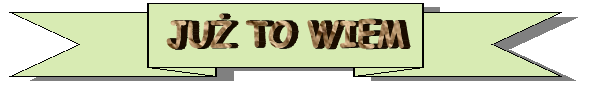 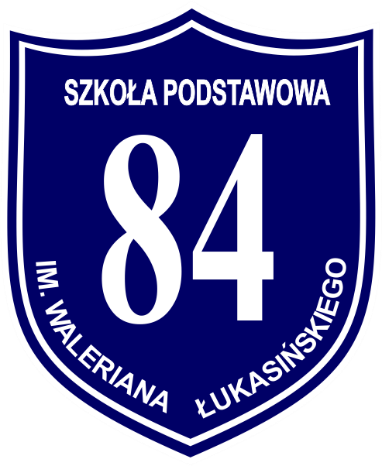 	Imię i nazwisko ucznia:		Numer szkoły: 	XIV EDYCJAMIĘDZYSZKOLNEGO KONKURSUWIEDZY ZINTEGROWANEJ „JUŻ TO WIEM”DLA KLAS TRZECICHHASŁO KONKURSU:„Wspólna przestrzeń bez barier”Przed Tobą zestaw ciekawych zadań. Uważnie czytaj wszystkie polecenia. Zadania możesz rozwiązywać w dowolnej kolejności. Nie martw się, jeśli nie potrafisz od razu rozwiązać któregoś 
z nich. Przejdź do następnego. Do problemowego polecenia wrócisz później.Życzymy powodzenia!Przeczytaj uważnie tekst, a potem odpowiedz pełnymi zdaniami na pytania dotyczące tekstu.Wózek inwalidzki jest to pojazd przeznaczony dla osób, które mają problemy z poruszaniem się. Dzięki niemu osoby z niepełnosprawnością ruchową  są zdolne do radzenia sobie w życiu codziennym, podróżowaniu, jak również są w stanie uprawiać sporty wyczynowe. Nie znamy jednak dokładnie historii jego powstania. Według historyków fotel na kołach, o którym możemy powiedzieć, że spełniał w dawnych czasach funkcję wózka inwalidzkiego pochodził podobno z Chin albo z Grecji, świadczą o tym malowidła tam odnalezione. W XIX wieku skonstruowano natomiast pierwsze konstrukcje składane, które były bardzo lekkie i wygodne w użytkowaniu. Obecnie na rynku dostępne są specjalistyczne wózki elektryczne dostosowane do indywidualnych potrzeb swoich użytkowników. W dzisiejszych czasach popularne stały się też wózki sportowe. Osoby niepełnosprawne dzięki nim mogą uprawiać wiele dyscyplin sportowych, m.in.  koszykówkę, piłkę ręczną, rugby, czy tenis stołowy w których osiągają sukcesy.Jak według historyków wyglądały pierwsze wózki inwalidzkie?Skąd pochodzą pierwsze wózki inwalidzkie?Kiedy skonstruowano pierwsze wózki składane?Jakie dyscypliny sportowe mogą uprawiać niepełnosprawni na wózkach?Zakreśl pętlą prawidłowo zapisane skróty.Przeczytaj tekst o jednym króliku. Napisz ten sam tekst o kilku królikach. Zapisz zmieniony tekst.  Królik jest zwierzęciem, które nie pije wody, ale chętnie je sałatę i marchew. Lubi też trawę. Gdy ucieknie z klatki, trudno go złapać.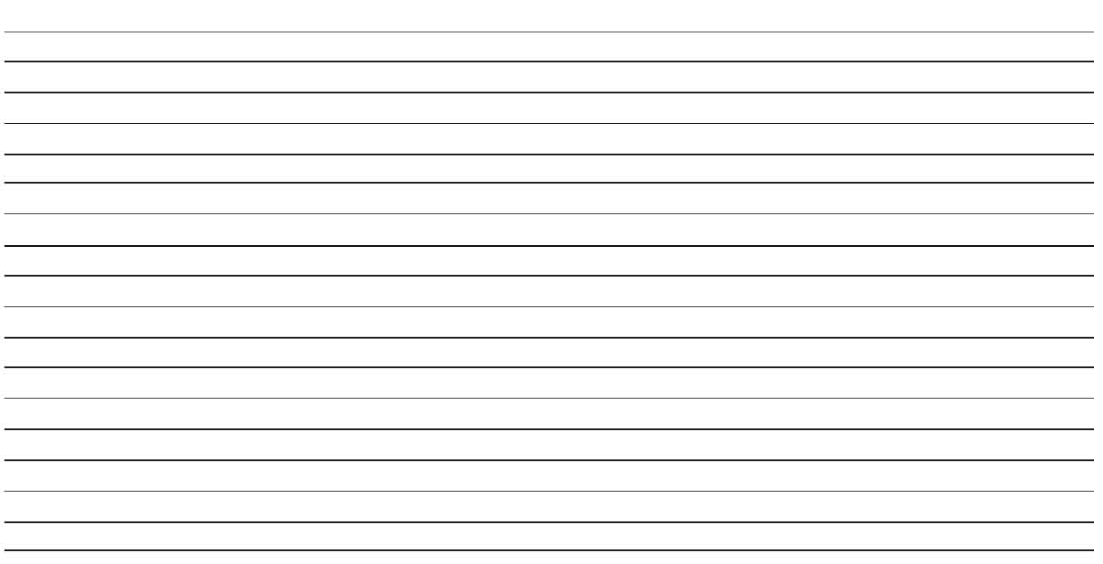 Po przeczytaniu tekstu wstaw znaki interpunkcyjne.Hanka  chciała  kupić  herbatę  sok  malinowy  sok  pomarańczowy  wodę  mineralną  i  jogurt  Chciała  zapłacić  gotówką  ale  nie  miała  tyle  pieniędzy  Musiała  zastanowić  się  co  wybrać  a  z  czego  zrezygnować  Wiedziała  że  czeka  ją  trudny  wybór  Zastanawiała  się  czy  wybrać  sok  malinowy  czy  pomarańczowy  Wyszła  ze  sklepu kiedy  dokonała  wyboru  i  zapłaciła  za  zakupyZamaluj kwadrat przy punktach, w których kolejność przysłówków pasuje do podanego schematu stopniowania. chłodniej,   najchłodniej,    chłodno                                          ---------  wesoło,     weselej,        najweselej                                    ---------- najwyżej,   wyżej,           wysoko                          ----------Przeczytaj propozycję stwierdzeń następnie zaznacz X czy zdanie jest prawdziwe, czy fałszywe.Napisz rozwiązania i odpowiedziMichał chce kupić komputer za 960 zł. Co miesiąc dostaje od taty 50 zł, a od babci o 20 zł mniej. Ma już 400zł. Za ile miesięcy może kupić ten komputer?  Ile w sumie miesięcy potrzebował na zebranie całej kwoty potrzebnej na zakup komputera?Napisz rozwiązania i odpowiedziRodzina Kowalskich wyruszyła na majówkę. Podróżowali rowerami w trzech etapach. W pierwszym etapie przejechali 12 km, w drugim i trzecim po tyle samo, ale w sumie trzy razy więcej niż w pierwszym. Ile kilometrów przejechali w trzecim etapie, a ile podczas całej majówki?Napisz rozwiązanie i odpowiedźRodzice Ewy i Kasi mają obok siebie działki o tej samej długości ogrodzenia. Działka rodziców Ewy jest prostokątem o wymiarach 60 m i 20m.Działka rodziców Kasi jest w kształcie kwadratu. Jakie ma wymiary działka rodziców Kasi?Wpisz w okienka takie liczby, aby wszystkie nierówności były spełnione.20<7·  ·    <4 ·      <3030<      ·8 < 40 < 5·     <50Oblicz8 · 9 – 7 · 6 =8 ·11 + 8 ·9 =34 + 12 · 3=145 – 45 : (17 – 8)=14 + (12 + 48 : 4) =Połącz odgadnięte nazwiska kompozytorów z ich imionami.Ludwik  van                                                                          MozartFryderyk                                                                                 BachWolfgang Amadeusz                                                             ChopinJan Sebastian                                                                          BeethovenZapisz jakie jest metrum w tych sześciu taktach. 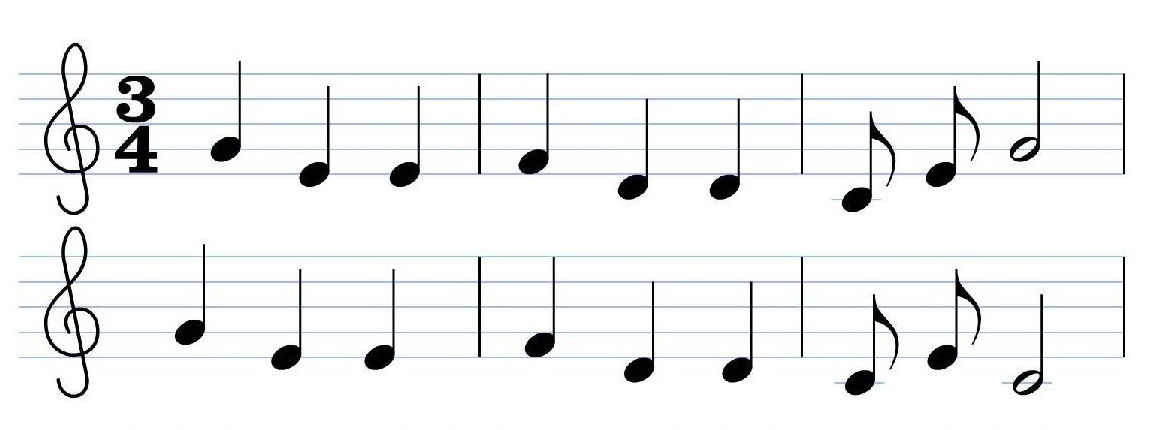 Wybierz prawidłową odpowiedź i pokoloruj odpowiednie okienko.1. Bursztyn powstał z:a)  obumarłych szczątków roślin,b)    lawy wulkanicznej,c)   żywicy drzew iglastych2.Gospodarstwo rolne, które specjalizuje się w określonej produkcji np. drobiu to:a)  farmab)  fermac)   fabryka3. Elementy pogody to:a)    kierunek i siła wiatru, grawitacja, mgłab)  tęcza, temperatura, krajobraz,c)  temperatura, zachmurzenie, opady4.Przyrzad,który służy do wyznaczania kierunków w przestrzeni, to:a)   kompasb)  mapa,c)  termometr5.Wiatry o niszczycielskiej sile, stanowiące zagrożenie dla środowiska to:a)   halny, huraganb)  zefir, huraganc)  bryza, huragan Podkreśl zdania prawdziwe:Dzięki hodowli krów ludziom nie brakuje mleka i jego przetworów. Skóry pozyskiwane z hodowli świń wykorzystywane są do produkcji obuwia. Głównym surowcem pozyskiwanym z hodowli kur są jaja i pierze. Do obowiązków hodowcy należy m.in. zaopatrzenie zwierząt w pożywienie i wodę. Wełna pozyskiwana w wyniku hodowli owiec jest wykorzystywana do produkcji jedwabiu.Skreśl zdania fałszywe:Opady i osady są uzależnione od temperatury. Szron powstaje po rozpuszczeniu się płatków śniegu. Gołoledź ułatwia kierowcom poruszanie się po jezdni. Grad to lodowe kulki, które mają średnicę większą niż 5 mm.Mgła jest chmurą, która swoją podstawą sięga powierzchni ziemi. Szadź powstaje z mgły po znacznym spadku temperatury.Uzupełnij poniższe zdania.Ze względu na czas wysiewu zboża dzielimy na ………. i ……….. .Zboża siane wiosną to zboża …………… .Zboża siane jesienią to zboża …………… .Ziemniaki i buraki to rośliny ………………….. .Len i konopie to rośliny …………………. .Rzepak, słonecznik, soja to rośliny ……………………. . Połącz nazwę rośliny z odpowiednim kwiatostanem.       owies                            żyto                        jęczmień                       kukurydza        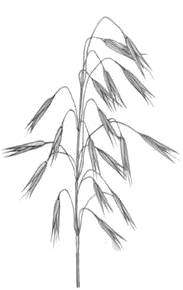 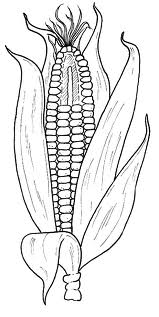 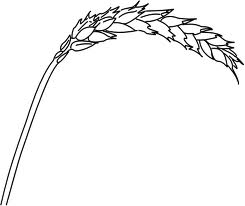        KŁOS                            KOLBA                         WIECHAUzupełnij zdania:Częścią  jadalną pietruszki i marchewki są ……………………………….Częścią  jadalną kalafiora jest………………………………………………..Częścią  jadalną ziemniaka  jest ……………………………………….……Płatki owsiane wytwarza się z ……………………………………………….Kaszę jęczmienną wytwarza się z .....................................................Kasza manna powstaje z ……………………………………………………..Oceń prawdziwość każdego zdania. Pokoloruj ramkę z wyrazem PRAWDA  lub FAŁSZLipiec i sierpień mają po 31 dni.                                                   PRAWDA   FAŁSZStyczeń występuje w pierwszym kwartale roku.                           PRAWDA   FAŁSZTuż przed listopadem jest wrzesień.                                              PRAWDA   FAŁSZWtorek jest między środą a czwartkiem.                                      PRAWDA   FAŁSZKwiecień i maj to miesiące wiosenne.                                          PRAWDA   FAŁSZNapisz znak  x w okienkach obok nazw obiektów, które mogą być pomnikami przyrody.stare drzewo      wodospadwieżowiecleśniczówkajaskiniaUzupełnij zdania .Mama mojej mamy to dla mnie …………………….Siostra mojej mamy to dla mnie…………………….Córka moich rodziców to dla mnie…………………Które dzieci zachowują się właściwie w trakcie śpiewania hymnu? Pokoloruj odpowiednią ramkę: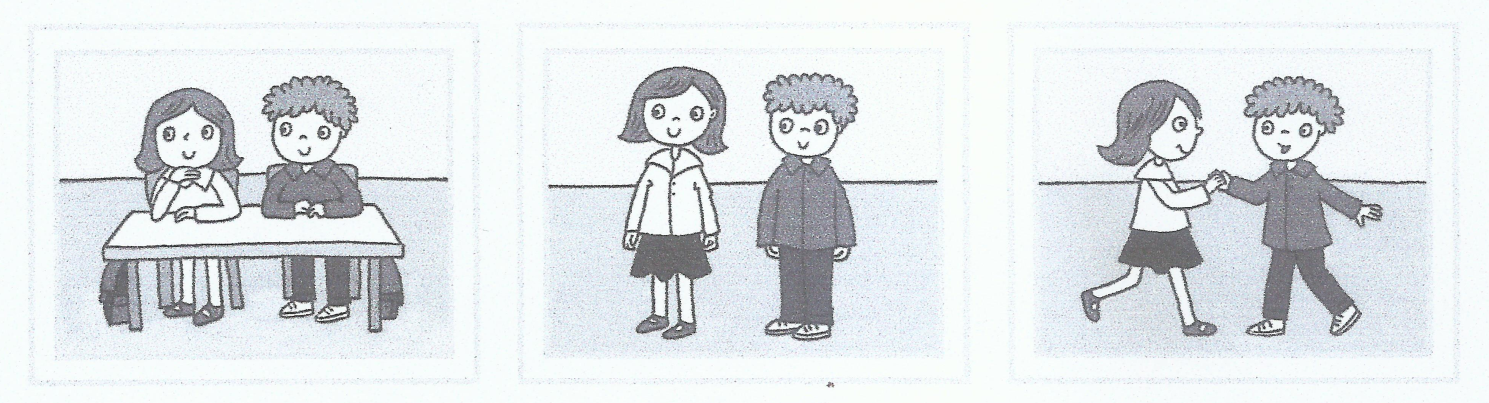 Aby w tekście zapisać wielką literę muszę nacisnąć na klawiaturze przycisk. Zamaluj właściwą odpowiedź.Aby w tekście zrobić przerwę pomiędzy wyrazami użyję przycisku na klawiaturze Zamaluj właściwą odpowiedź.Napisz znak x w okienku obok obrazka, który przedstawia kukiełkę.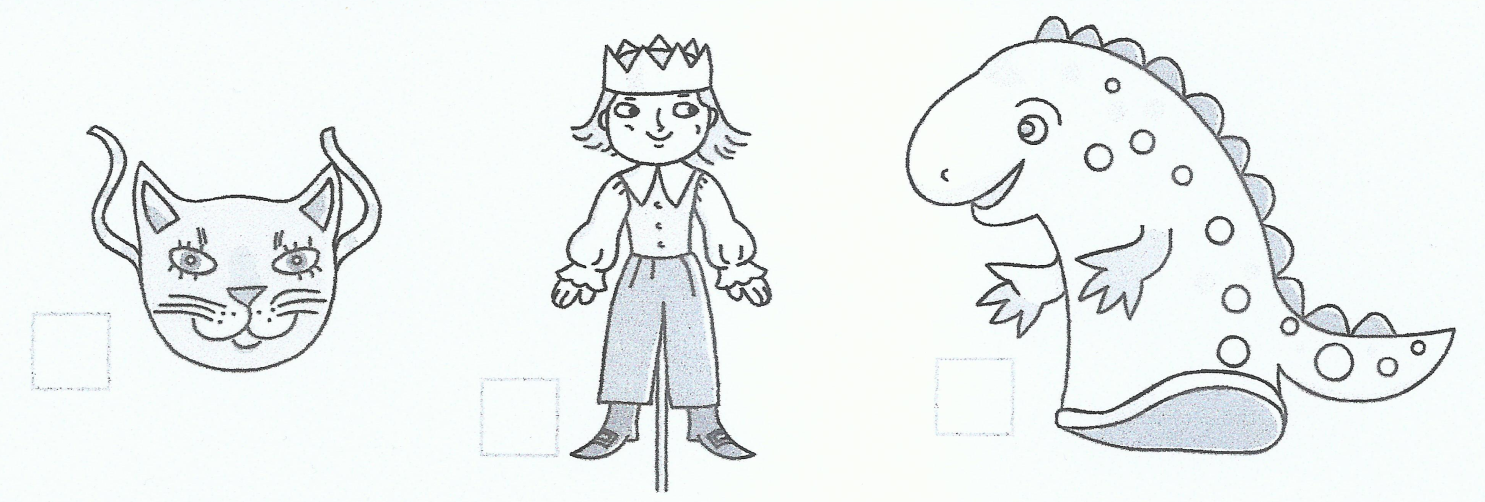 Połącz liniami obrazki z odpowiednimi podpisami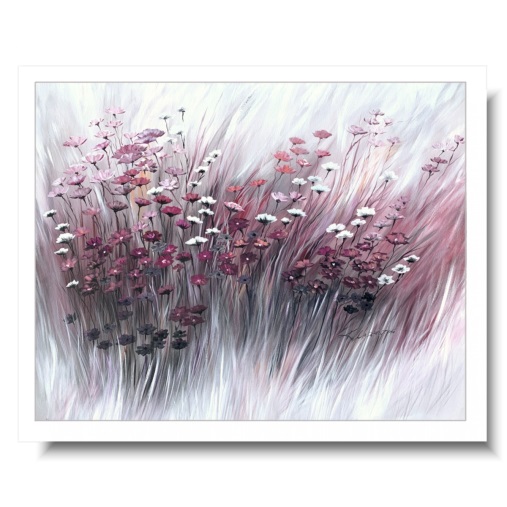 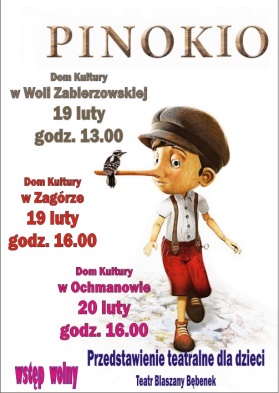 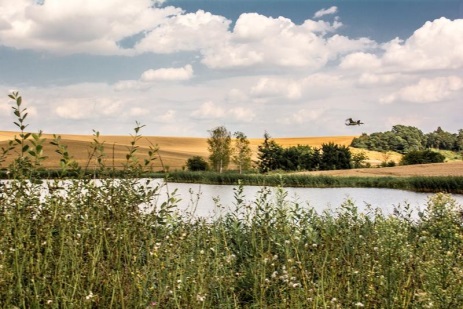         Plakat                             Obraz                  FotografiaBRUDNOPISi tak dalejitp.itd.doktordok.drdyrektordyr.drliczba mnogalml.mn.Szanowna PaniSz. P.Szan. P.groszg.grstwierdzenieprawdafałszodcinki prostopadłe tworzą kąty proste 100m = 1000mprostokąt ma dwie pary boków równych i równoległych     obwód figury to suma długości jej bokówkażdy rok kalendarzowy ma tyle samo dniShiftEnterAltAltSpacjaBackspace